Digital tactics
Target audienceCommunication method & applicationKey messageOwnerConsumersPosters and Invitation links: Display in service at ‘Care Opinion corners’ with other feedback options i.e. kiosk mode on an iPad and leaflets.Develop and tailor a series of invitation links inviting consumers to share their stories with specific departments. Boys: Healthy habits start young. We know the importance of making boys feel comfortable, heard and respected. How have we made your son feel comfortable and safe to foster a healthy relationship with care? Or, how do you think could we improve our practice to create a safe space for boys and men in care?
Aged care: What do we do to make your father/grandfather/uncle/brother feel safe and cared for in our service? What healthy habits have you noticed them partaking in? 
Aged care: What healthy habits are you able to engage in at our service? We listen to and value men and boys’ stories shared on the platform.We want to make care a safe and comfortable place for men and boys. What can we do that will make a difference for you? [Messaging included on design]Target audienceCommunication method & applicationKey messageOwnerStaff and consumersSocial media tiles: Post on social media to encourage stories. Include some with story quotes and give direct staff shout-outs. Use invitation links in the caption.Boys: Healthy habits start young. We know the importance of making boys feel comfortable, heard and respected. How have we made your son feel comfortable and safe to foster a healthy relationship with care? Or, how do you think could we improve our practice to create a safe space for boys and men in care?
Aged care: What do we do to make your father/grandfather/uncle/brother feel safe and cared for in our service? What healthy habits have you noticed them partaking in? 
Aged care: What healthy habits are you able to engage in at our service? We listen to and value men and boys’ stories shared on the platform.We want to make care a safe and comfortable place for men and boys. What can we do that will make a difference for you?[Messaging included on design]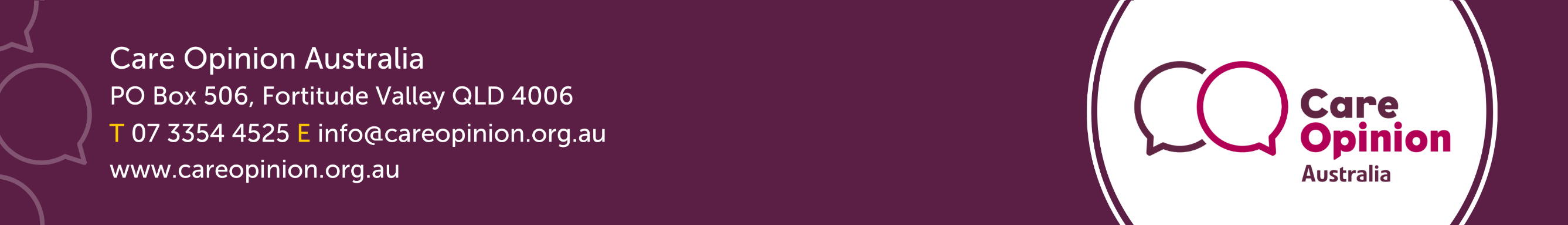 